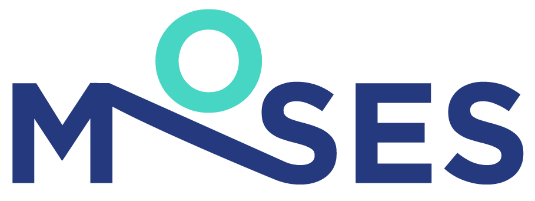 AutoMated Vessels and Supply Chain Optimisation for Sustainable Short SEa ShippingMOSES DECLARATION CONCERNING GROUNDS FOR EXCLUSION FROM PUBLIC PROCUREMENT TENDERSThe undersigned: {INSERT COMPANY REPRESENTATIVE}Trading name of company or organization: {INSERT COMPANY NAME}Official address in full: {INSERT FULL ADDRESS}Official legal form: {INSERT LEGAL FORM}Statutory registration number: {INSERT REGISTRATION NUMBER}VAT number: {INSERT VAT NUMBER}To whom it may concern:In accordance to EU Directives 2014/24/EU and 2041/25/EU and the subsequent documents and certificates related to public procurement tenders within the EU, I certify and self-declare that as official representative of {INSERT COMPANY NAME} that:1) The company and its representative have not been convicted for (a) participation in a criminal organization as defined in Article 2 of Council Framework Decision 2008/841 / JHA of 24 October 2008 on combating organized crime (OJ L 300, 11.11.2008, p. 42), and crimes under Article 187 of the Penal Code (criminal organization), (b) active corruption, as defined in Article 3 of the Anti-Bribery Convention involving officials of the European Communities or of the Member States of the Union (OJ C 195, 25.6.1997, p. 1); 2 of Council Framework Decision 2003/568 / JHA of 22 July 2003 on combating corruption in the private sector (OJ L 192, 31.7.2003, p. 54) and, as defined in the national law of the company, (c) fraud against the financial interests of the Union within the meaning of Articles 3 and 4 of Directive (EU) 2017/1371 of the European Parliament and of the Council of 5 July 2017 on combating, through criminal law, fraud in burden of the Union's financial interests (L 198 / 28.07.2017), 4) (d) terrorist offenses or crimes related to terrorist activities as defined in Articles 3-4 and 5-12 respectively of Directive (EU) 2017/541 of the European Parliament and of the Council of 15 March 2017 on combating terrorism and of Council Framework Decision 2002/475 / JHA and amending Council Decision 2005/671 / JHA (OJ L 88 / 31.03.2017), (e) money laundering or terrorist financing, as defined in Article 1 of Directive (EU) 2015/849 of the European Parliament and of the Council of 20 May 2015 on the prevention of the use of the financial system for money laundering revenue from terrorist activities or for the financing of terrorism, amending Regulation (EU) No 648/2012 of the European Parliament and of the Council, and repealing Directive 2005/60 / EC of the European Parliament and of the Council and of Directive 2006 / 70 / EC of the Commission (OJ L 141 / 05.06.2015) and crimes, and (f) child labor and other forms of trafficking in human beings, as defined in Article 2 of Directive 2011/36 / EU of the European Parliament and of the Council of 5 April 2011 on preventing and combating trafficking in human beings and the protection of victims; replacing Council Framework Decision 2002/629 / JHA (OJ L 101, 15.4.2011, p. 1).2)  The company is not in breach of obligations relating to the payment of social security contributions in accordance with the legal provisions of the country in which it is established and the country of the contracting authority.3) The company is not in breach of obligations relating to the payment of taxes in accordance with the legal provisions of the country in which it is established and the country of the contracting authority.4) That the Company and its Representative have not been convicted for violation in fields of environmental law in accordance with the legal provisions of the country in which it is established and the country of the contracting authority.In accordance with existing legislation and the stated requirements of the European Commission e-certis online mapping certificate tool this self-declaration meets the requirement of EU Directives 2014/24/EU and 2041/25/EU for participating in public procurement tenders within the EU.Signed on:Signed by:Official company stampOfficial notary public stamp/ information